系統性回顧研究 (SR)：更新檢索指引時機：投稿前，更新上次檢索後的新增文章方式：利用資料庫的「書目紀錄匯入資料庫日期」做為檢索條件，並結合既有檢索策略
      (若利用「出版日期」，將可能遺漏早已出版，後續才加入資料庫的書目)範例：欲更新下列區間的新加入文章2021/8/15 (初始/上次日期)～2022/4/18 (今日日期)PIO檢索策略總結果為 #7 = (#1 OR #2) AND (#3 OR #4) AND (#5 OR #6)文獻篩選流程圖彙整方式： (1) 首次/上次檢索: 2021/8/14(2) 更新檢索: 20222/4/18各資料庫因為「書目紀錄匯入資料庫日期」定義不同、資料重整的問題，即有可能新舊兩次加總筆數，不等於重新檢索筆數。建議可以將兩次檢索所獲得的各階段數字直接加總即可，不需計算重新檢索筆數。範例如下，綠色數字本次新增數量、紅色數字代表上次+本次數量，請用紅色數字填入PRISMA流程圖：內文書寫方式(1) 用更新檢索方式：Five databases were searched for relevant randomized controlled trials (RCTs), from their inception dates to August 2021, and an updated search was conducted in April 2022.(2) 用自動通知方式：Five databases were searched for relevant randomized controlled trials (RCTs), from their inception dates to August 2021……We also established e-mail alerts to identify newly released studies from the different databases, which fell within the scope of our review.資料庫 搜尋語法
Embase.com
(Elsevier)方法一 (建議)#7 AND [15-8-2021]/sd (指定起始日期，不指定結束日期)方法二#7 AND [15-08-2021]/sd NOT [19-04-2022]/sd (指定結束日期)方法三利用Result > Date介面，輸入下圖條件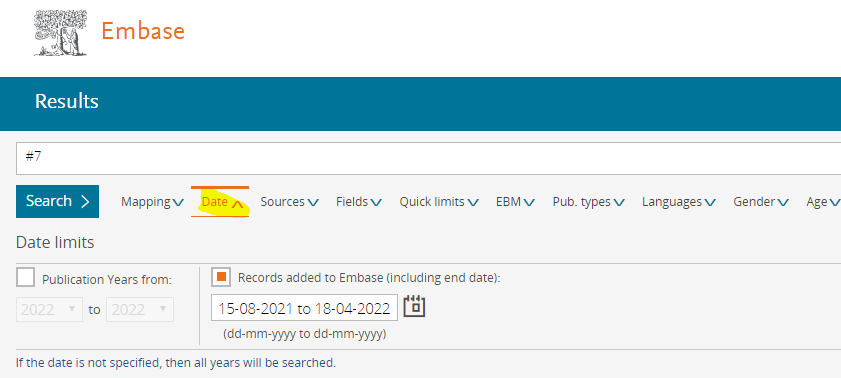 MEDLINE (Ovid)limit 7 to dt=20210815-20220418Cochrane Library: Trials (CENTRAL)#7  Limits in: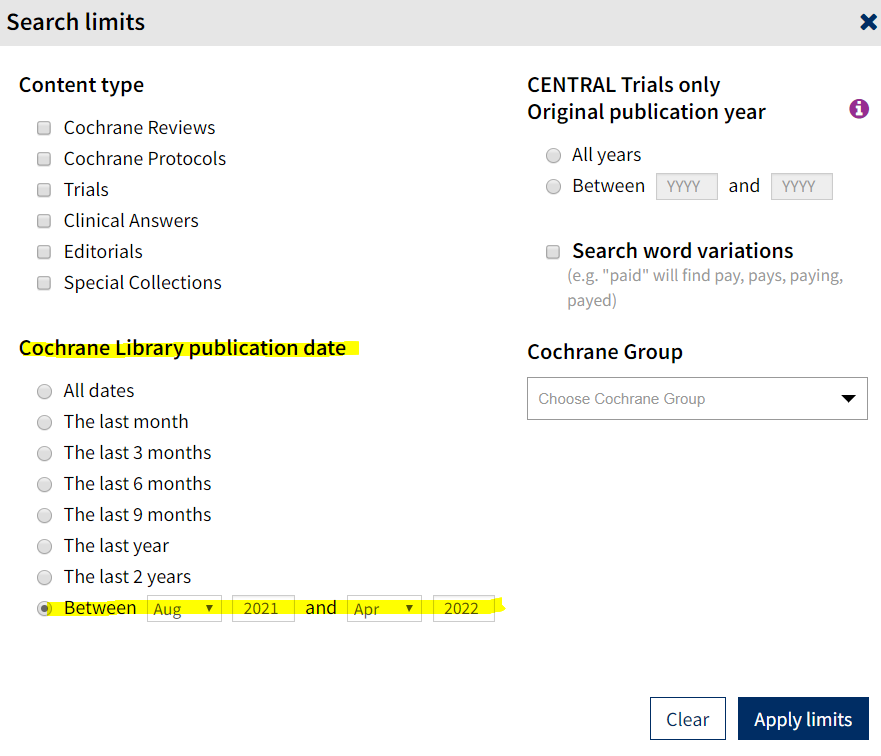 EBSCOhost 
(適用於CINAHL、AgeLine等)方法1S7 AND EM 20210815-  (不指定結束日期，可取得至目前最新)方法2S7 AND EM 20210815-20220418 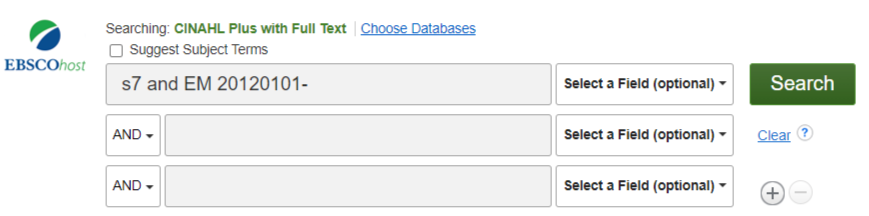 Web of Science#7Index date:2021-08-15 to 2022-04-18Scopus方法1於進階檢索，輸入：LOAD-DATE AFT 20210815 (即為#8)再於組合檢索區，輸入：#7 AND #8方法2第一次檢索時即儲存於檢索歷史，要更新時可自動獲得新增書目資料庫Database新文通知搜尋日期Date searched筆數Citations筆數Citations筆數Citations筆數Citations筆數Citations筆數Citations筆數Citations筆數Citations資料庫Database新文通知搜尋日期Date searched搜尋結果Records identified from篇名摘要待篩選Records screened篇名摘要待篩選Records screened全文待獲取Reports sought for retrieval全文待獲取Reports sought for retrieval全文待篩選Reports assessed for eligibility全文待篩選Reports assessed for eligibility納入分析 IncludedEmbase-2021/8/14302included:
700included:
700included: 
103included: 
103included: 
100included: 
100Studies included in review: 10
Reports of included studies: 13MEDLINE (Ovid)-2021/8/14177included:
700included:
700included: 
103included: 
103included: 
100included: 
100Studies included in review: 10
Reports of included studies: 13Cochrane CENTRAL-2021/8/14232included:
700included:
700included: 
103included: 
103included: 
100included: 
100Studies included in review: 10
Reports of included studies: 13CINAHL (EBSCOhost)-2021/8/14117included:
700included:
700included: 
103included: 
103included: 
100included: 
100Studies included in review: 10
Reports of included studies: 13Scopus-2021/8/14237included:
700included:
700included: 
103included: 
103included: 
100included: 
100Studies included in review: 10
Reports of included studies: 13other sources--included:
700included:
700included: 
103included: 
103included: 
100included: 
100Studies included in review: 10
Reports of included studies: 13PRISMA flow diagram:PRISMA flow diagram:PRISMA flow diagram:included:
1,065included:
700included:
700included: 
103included: 
103included: 
100included: 
100Studies included in review: 10
Reports of included studies: 13PRISMA flow diagram:PRISMA flow diagram:PRISMA flow diagram:de-duplicates: 
365de-duplicates: 
365excluded:
597excluded:
597excluded:3excluded:3excluded: 87說明排除理由excluded: 87說明排除理由資料庫Database新文通知更新日期Date searched筆數Citations筆數Citations筆數Citations筆數Citations筆數Citations筆數Citations筆數Citations筆數Citations資料庫Database新文通知更新日期Date searched搜尋結果Records identified from篇名摘要待篩選Records screened篇名摘要待篩選Records screened全文待獲取Reports sought for retrieval全文待獲取Reports sought for retrieval全文待篩選Reports assessed for eligibility全文待篩選Reports assessed for eligibility納入分析 IncludedEmbase-2022/4/18302+30 =332included:
700 +30[ 1,000 ]included:
700 +30[ 1,000 ]included: 
103 +5[ 108 ]included: 
103 +5[ 108 ]included: 
100 +5[ 105 ]included: 
100 +5[ 105 ]Studies included in review: 10+1[ 11 ]
Reports of included studies: 13+1[ 14 ]MEDLINE (Ovid)-2022/4/18177 +10 =187included:
700 +30[ 1,000 ]included:
700 +30[ 1,000 ]included: 
103 +5[ 108 ]included: 
103 +5[ 108 ]included: 
100 +5[ 105 ]included: 
100 +5[ 105 ]Studies included in review: 10+1[ 11 ]
Reports of included studies: 13+1[ 14 ]Cochrane CENTRAL-2022/4/18232 +10 =242included:
700 +30[ 1,000 ]included:
700 +30[ 1,000 ]included: 
103 +5[ 108 ]included: 
103 +5[ 108 ]included: 
100 +5[ 105 ]included: 
100 +5[ 105 ]Studies included in review: 10+1[ 11 ]
Reports of included studies: 13+1[ 14 ]CINAHL (EBSCOhost)-2022/4/18117 +10 =127included:
700 +30[ 1,000 ]included:
700 +30[ 1,000 ]included: 
103 +5[ 108 ]included: 
103 +5[ 108 ]included: 
100 +5[ 105 ]included: 
100 +5[ 105 ]Studies included in review: 10+1[ 11 ]
Reports of included studies: 13+1[ 14 ]Scopus或WOS-2022/4/18237 +10 =247included:
700 +30[ 1,000 ]included:
700 +30[ 1,000 ]included: 
103 +5[ 108 ]included: 
103 +5[ 108 ]included: 
100 +5[ 105 ]included: 
100 +5[ 105 ]Studies included in review: 10+1[ 11 ]
Reports of included studies: 13+1[ 14 ]other sources--included:
700 +30[ 1,000 ]included:
700 +30[ 1,000 ]included: 
103 +5[ 108 ]included: 
103 +5[ 108 ]included: 
100 +5[ 105 ]included: 
100 +5[ 105 ]Studies included in review: 10+1[ 11 ]
Reports of included studies: 13+1[ 14 ]PRISMA flow diagram:PRISMA flow diagram:PRISMA flow diagram:included:
1,065 +70[ 1,135 ]included:
700 +30[ 1,000 ]included:
700 +30[ 1,000 ]included: 
103 +5[ 108 ]included: 
103 +5[ 108 ]included: 
100 +5[ 105 ]included: 
100 +5[ 105 ]Studies included in review: 10+1[ 11 ]
Reports of included studies: 13+1[ 14 ]PRISMA flow diagram:PRISMA flow diagram:PRISMA flow diagram:de-duplicates: 
365 + 40[ 405 ]de-duplicates: 
365 + 40[ 405 ]excluded:
597 + 25[ 622 ]excluded:
597 + 25[ 622 ]excluded:
3 + 0[ 3 ]excluded:
3 + 0[ 3 ]excluded: 
87 + 4[ 91 ]excluded: 
87 + 4[ 91 ]